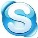 Project / Client  		 :	Financial Services (Bank of America)Organization	:	acCENTURE SERVICES PRIVATE LIMITEDRole	:	Software Engineer AnalystTeam Size	:	257Duration	:	Feb, 13th 2013 –Till dateDomain	:	Banking (ecommerce application)Software Environment	:	Windows 7, UNIX, MACTechnologies Used  		:	QTP 11.5, QC 11.5, IBM Infosphere Master Data Management,			Jenkins, Selenium, QWS, Sharepoint and EclipseMobile Platforms		:	Android, Android Tablet, Iphone, Ipad, Blackberry, Windows Tablet.Continuous Integration		:	JenkinsVersion Control		:	Perforce Mobile Cloud	:     	Perfecto Mobile CloudProject / Client		 :	Xenon TechnologiesOrganization	:	Xenon TechnologiesRole	:	Software EngineerTeam Size	:	11Duration	:	May, 03rd 2007 –July, 30th 2010Domain	:	Sales (Billing Application), WebsiteSoftware Environment	:	Windows, LinuxTechnologies Used  		:	Java, VB.Net, PHP, HTML, IIS, LAMP, Sharepoint and EclipseMobile Platforms		:	Android, Android Tablet, Blackberry, Nokia.Version Control		:	SVN, Eclipse QC Data Puller: The fully featured dashboard for QC 11.5.This tool helps testers and leads to access the details from the Quality Center, without opening the Quality Center Application. The tool impacts huge changes to the Client. They updated this tool in their Innovation repository as well. The tool developed in VB.Net(Desktop Application) and C#(Web portal)RFR & RFC Auto mailer: The auto mailer code concept uses the Outlook macro to automate the defect pulling process. Automatically all the defects mentioned in the filter would be pulled and a mail would be sent to those who all are having their defects in the list with developer comments.Splunk Personalized Log puller: The tool created to pull logs from the flat file system (log repository). This helps QA, Developers, BA, LOBs to get the important logs like OTP code, OS specific logs, service logs. In additionally one API has created to overcome the dependency of OTP codes for live automation execution.Encryption Framework: This is a framework that developed for encrypting and decrypting the values. The main purpose of this framework is to update the encrypted user credentials in the code repository, since the code is visible for everyone those who all are having access for the code space.Certified in “Credit Card for Bankers” from IIBFCertified in “Certified Selenium Professional” from VSkills.Trained EMV fundamentals from SCIL, USATrained CA LISA Service Virtualization.Runner-up for the project “Remote Access” in CSI Discover Thinking “1st National level Student Project Contest 2012” at Karunya University, Coimbatore on 20th March 2012.Implemented the project “Remote Access” for classical JAVA enabled mobile to Desktop application in MindKraft 2012, Karunya University, Coimbatore.Participated in Budding Challengers’12 a College level innovative contest held at Karunya University, Coimbatore on 27th February 2012.Won the college level coding contest - “ASPIRATION2020” conducted by Infosys campus connect. Been a Resourceful person and explained about the IDE’s, taught how to create android application in one day workshop on “Native Mobile Application development using open source tools - Android” held at Karunya University, Coimbatore.Received “ACE” (Accenture Celebrates Excellence) award for having developed innovative tools.Received “ACE” (Accenture Celebrates Excellence) award as whole team for creating innovative assets.Known as a good Team Player.Eager to explore, learn and share.Dynamic & Hardworking.Good in building rapport with fellow associates and clients, thus developing a better Inter-personal relationship.Ability to learn new things in a short period of time and excel in it.Languages	:	English, Tamil.Hobbies / Interest	: Developing mobile games, rescuing animals, mentoring kids, Photography.First Name of Application CV No: 581064Whatsapp Mobile: +971504753686 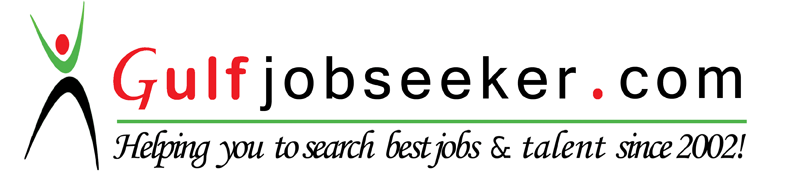 